Сумська міська радаVІІІ СКЛИКАННЯ   СЕСІЯРІШЕННЯВідповідно до протоколу засідання постійної комісії з питань охорони здоров’я, соціального захисту населення, освіти, науки, культури, туризму, сім’ї, молоді та спорту Сумської міської ради VІІІ скликання від 12.01.2021 №1, статті 47 та керуючись пунктом 2 частини першої статті 26 Закону України «Про місцеве самоврядування в Україні», Сумська міська радаВИРІШИЛА:Внести зміни до рішення Сумської міської ради від 24 грудня 2020 року № 55-МР «Про утворення постійних комісій Сумської міської ради VІІІ скликання та затвердження їх кількісного і персонального складу», а саме: В додатку №2 до даного рішення внести зміни в персональний склад постійних комісій Сумської міської ради VІІІ скликання затвердивши секретарем постійної комісії з питань охорони здоров’я, соціального захисту населення, освіти, науки, культури, туризму, сім’ї, молоді та спорту Сумської міської ради VІІІ скликання Нагорну Марину Юріївну.Сумський міський голова						О.М. ЛисенкоВиконавець: Божко Н.Г.Ініціатор розгляду питання: постійна комісія з питань охорони здоров’я, соціального захисту населення, освіти, науки, культури, туризму, сім’ї, молоді та спорту Сумської міської ради.Проєкт рішення підготовлено відділом з організації діяльності ради Сумської міської ради.Доповідач – депутат Сумської міської ради Домінас В.М.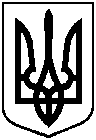 від                      2021 року м. СумиПро внесення змін до рішення Сумської міської ради від 24 грудня 2020 року № 55-МР «Про утворення постійних комісій Сумської міської ради VІІІ скликання та затвердження їх кількісного і персонального складу»